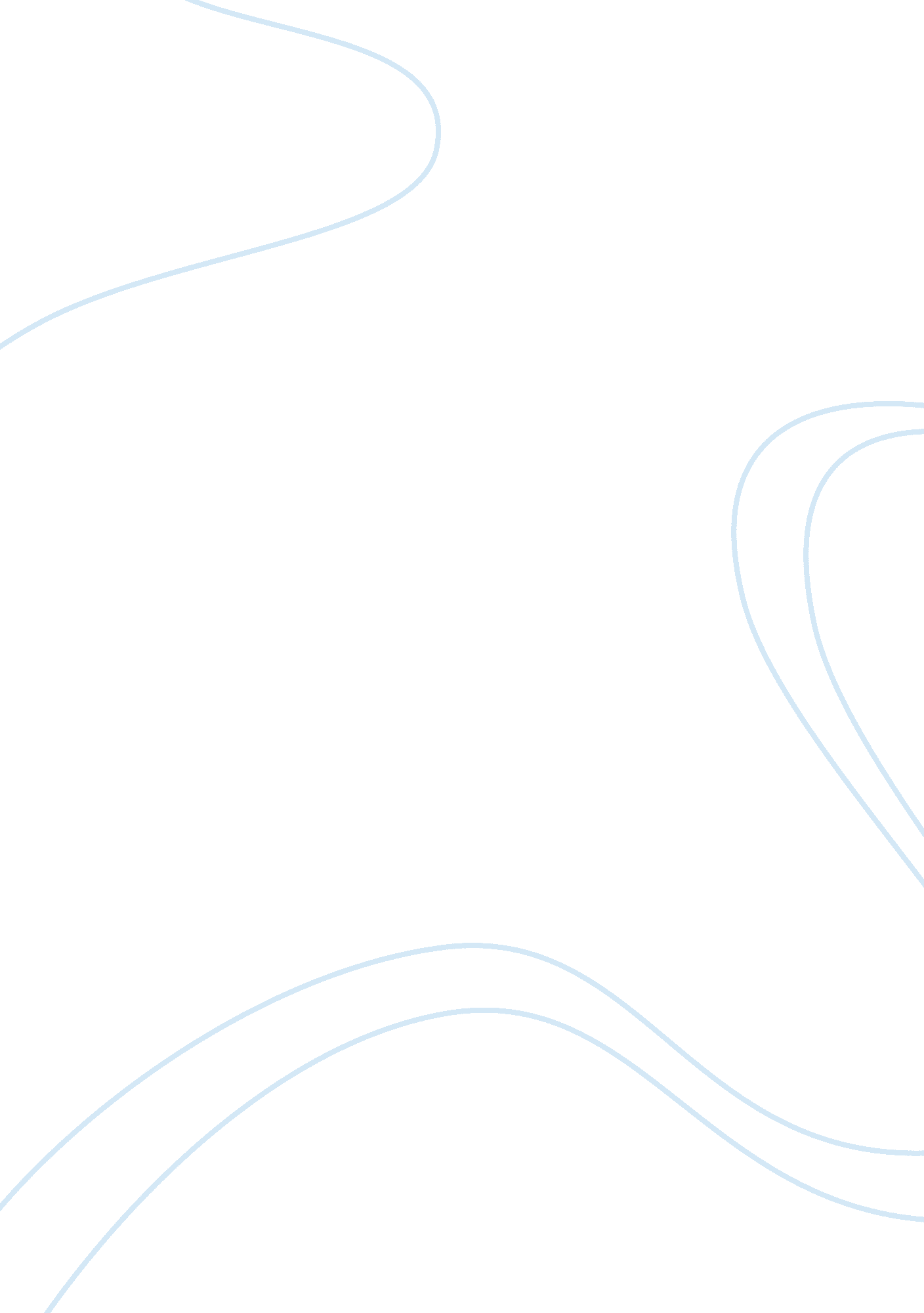 Cadbury strategyBusiness, Strategy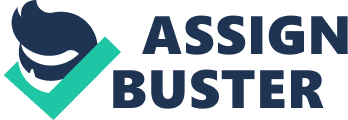 Cadbury Schweppes PLC (CSG) is a most important worldwide corporation in the sweet and soft drink market. In the sweetmeat segment, the corporation markets a diversity of chocolates, sugar sweet and gum under the make names of Cadbury, Trident, Halls, Dentyne, Hollywood, Bubbaloo, Stimorol, Trebor, Wedel, Basset's and Maynards. In the soft drink section, Cadbury produces, as well as certified, concentrates and syrups to independently owned bottlers and canners. Major products include: Schweppes, Dr Pepper, 7 UP, Snapple, Hawaiian Punch, Mott s, Orangina, Oasis, Clamato, Canada Dry, A; W, Sunkist, Yoo-Hoo and La Casera. Cadbury Schweppes is based in London, United Kingdom and reports monetary declarations in British Pounds Sterling and in conventionality with United Kingdom Generally Accepted Accounting Principles (GAAP). Cadbury Schweppes information monetary results semi-annually (in late February and early August) quite than periodical (Carlsson, 2001, p: 216). The company's present arrangement reflects management's actions over the previous five years. In February 2003, organizations put into practice a major reform, which combine the nine local operating units into five: Americas Beverages, America's sweetmeat, Europe, Middle East, and Africa Confectionery, European Beverages, and Asia Pacific. In 2006, the corporation stripped the European Beverage commerce and function beneath four local operating units: Americas Beverages (35% of revenues and 47% of in force profits in 2006) Americas Confectionery (18% and 17%) Europe, Middle East, and Africa Confectionery (31% and 23%) and Asia Pacific (16% and 13%), the Americas Beverages commerce (just renamed Dr. Pepper Snapple Group) is criticized for de-merger in 2008 from side to side a spin-off to shareholders. Management's objective is to influence the company's extent and privileged positions in sweet by intent on top markets, brands, and clientele and by heavy cost and competence gains to add to margins (Citrin, et al. 2003). The gaining of Adams sweetmeat for $4. 2 billion from Pfizer on March 30, 2003 was a main planned move. The buy significantly long-drawn-out Cadbury's geographic reach and hurtled the corporation into the number one place in the universal sweet market. Cadbury Schweppes is leveraging the joint operations and routes-to-market in command to drive down costs. In North America, the corporation included its systems with Adams. In adding, the Adams addition projects have been winning with the fitting of SAP in Brazil and the consolidation of back-offices crossways the Latin America among other projects. It should be renowned that in 2003, the gaining of Adams resulted in organization rescinding its presentation objective of at least 10% earnings per share enlargement yearly due to the strength of the gaining. On June 19, 2007, organizations announce the Board's choice to divest the company's Americas Beverages commerce, leaving Cadbury approximately completely a sweet company with minimal beverage operations in Australia. Following the divestiture, the corporation will be renamed Cadbury PLC (from Cadbury Schweppes), and will have process mostly in three categories (chocolates, gums, and candies). The corporation operates in four regions: Americas Confectionery (27% of revenues in 2006), Britain, Ireland, Middle East, and Africa (BIMA, 31%), Asia/Pacific (25%), and Europe (17%). In light of the higher growth prospects of the stand-alone sweetmeat business, organization has set new monetarygoalsfor the era between 2008 and 2011: revenue growth in the range of 4% to 6% (up from the previous approximate range of 3% to 5%), and an in force margin in the mid-teens (Cohen, et al. 2003). Ansoff Matrix for Cadbury An ansoff matrix can be utilised to recognize and show a variety of types of enlargement strategies, a lot of firms such as Cadburys could advantage from the employ of an ansoff matrix as it helps to centre on the firm's in attendance and likely products as well as the markets. The major thing an ansoff matrix helps to recognize is likely ways for commerce to grow; this can comprise improving preceding products or producing new products (CHILD & SMITH. 1987, P: 565-93). This is when an organisation tries to attain growth using existing products in their current marketplace segment, to try and add to its market share (Syedain, 2008). Product Development This is when a firm targets new manufactured goods at their present market segment. Market Development This is when a firm seeks enlargement by targeting their breathing products at a new market. Diversification This is when a firm tries to branch out into new businesses by produce new products to aspire at a new market. Since Cadbury is bringing in its brand name to a new area, in tell to the Ansoff matrix above, it can be quarrelled that it is under market growth. Although the business has approached up with a few present products, it is aiming to a new marketplace. In spite of the rivalry against the rest (Hershey's, M; M Mars and Nestle), Cadbury has to have the good deal power of the buyers in command to be spirited in the marketplace. Although the corporation require knowing that alternatives are not a majoranxiety. At last, to conclude that Cadbury is in the Market Development, they would have to have the good dealing power of suppliers as they are not in power place due to product like nature. And also to be conscious of the cost of covering materials as it has greater than before over time. There are a few planned recommendations that Cadbury could come up with in command to marketplace its products not merely in the area of France, but also to market it goods productively. After much conversation on the place of the manufactured goods at present, the following advices could be optional: 